Педагогический коллектив МАДОУ АР детский сад «Сибирячок» корпус № 2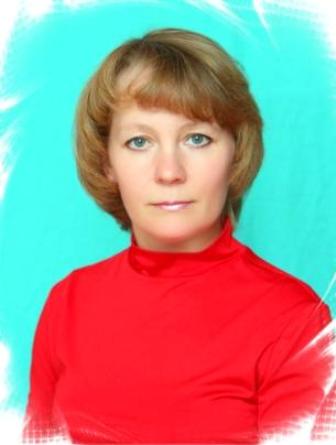 Бажина Татьяна Петровна –воспитатель   Образование – высшее, педагогическое; ИГПИ им. П.П. Ершова, 1996 г. Квалификация «Учитель русского языка, литературы  и мировой и отечественной культуры» по специальности «Русский язык и литература»   Квалификационная категория – нет  Курсы повышения квалификации по теме: «Организационно-педагогические основы образовательного процесса в условиях перехода на ФГОС дошкольного образования», 72 часа, 24.02. -06.03.2015   Стаж работы – 8 л., педагогический – 1 г.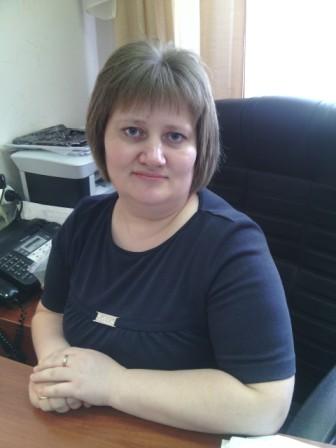 ГостюхинаНаталья Михайловна –воспитатель    Образование –  высшее, педагогическое; ИГПИ им. П.П. Ершова, 2007 г. Квалификация «Учитель культурологии»  по специальности «Культурология»  Квалификационная категория – первая квалификационная категория по должности «Воспитатель», 2015 г. Курсы повышения квалификации по теме «Организационно-педагогические основы образовательного процесса в условиях перехода на ФГОС дошкольного образования», 56 часов, 02.03 -20.03.2015    Стаж работы –8 л., педагогический –6 л.      Награждена: Грамота отдела образования администрации  Абатского муниципального района, 2015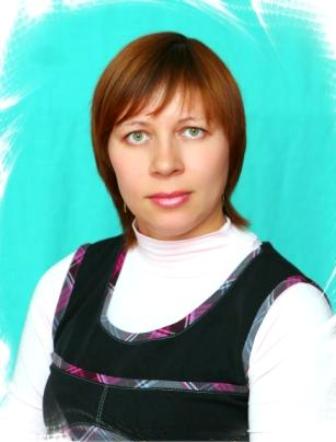 Девятьярова Марина Владимировна –воспитатель   Образование – высшее, педагогическое; Вятский государственный гуманитарный университет, 2008 г. Квалификация «Организатор-методист дошкольного образования, преподавательдошкольной педагогики и психологии»  по специальности «Педагогика и методика  дошкольного образования с дополнительной специальностью».   Квалификационная категория – первая квалификационная категория по должности «Воспитатель», 2016 г.  Курсы повышения квалификации по теме: «Организационно- педагогические основы образовательного процесса в условиях перехода на ФГОС ДО»  56 часов, 30.04.-20.05.2016  Стаж работы – 6 л., педагогический – 6 л. Награждена:  - Грамота отдела образования администрации  Абатского муниципального района,  2016 г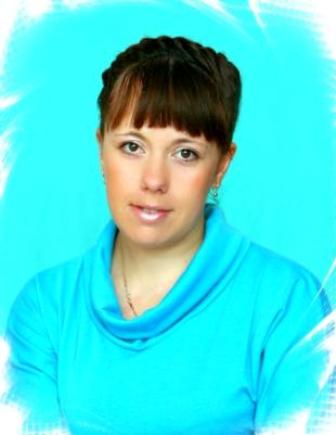 Климентьева Маргарита Евгеньевна –воспитатель   Образование – высшее, педагогическое; ИГПИ им. П.П. Ершова, 2008 г. Квалификация «Организатор-методист»  по специальности «Педагогика и методика  дошкольного образования».   Квалификационная категория – нет  Курсы повышения квалификации по теме: «Организационно-педагогические основы образовательного процесса в условиях перехода на ФГОС ДО», 72 часа, 17.03 -17.04.2014  Стаж работы – 7л., педагогический – 7 л..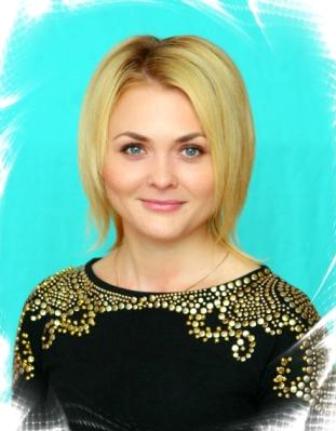 Солнцева Ирина  Сергеевна –Учитель-логопед    Образование – высшее, педагогическое; ИГПИ им. П.П. Ершова, 2010 г. Квалификация «Организатор-методист»  по специальности «Педагогика и методика  дошкольного образования».                                                  Диплом о профессиональной переподготовке: ТОГИРРО, по программе – «Логопедия», квалификация – «Учитель-логопед», 2013 г.    Квалификационная категория – первая квалификационная категория по должности «Учитель-логопед», 2013 г.   Курсы повышения квалификации по теме: «Комплексное сопровождение детей с нарушениями  речевого развития  в условиях ДОУ»  36 часов, 01.09-16.09.2016 Стаж работы – 6 л., педагогический – 6 л.Награждена: Грамота отдела образования администрации  Абатского муниципального района, 2012, 2015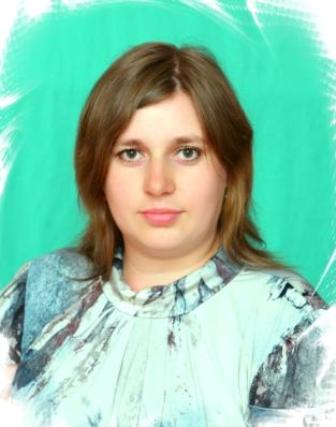  СитниковаИрина Павловна –воспитатель   Образование – высшее, «Тюменский государственный университет» г. Тюмень (филиал ТЮМГУ в г. Ишиме), 2015 г. Диплом специалиста по специальности «Культурология» Квалификация «Учитель культурологии»  Квалификационная категория – первая квалификационная категория по должности «воспитатель», 2015 г. Курсы повышения квалификации  по теме «Организационно-педагогические основы образовательного процесса в условиях перехода на ФГОС ДО», 72 часа, 17.03 -17.04.2014 Стаж работы – 8л., педагогический – 8 л. Награждена: Грамота отдела образования администрации  Абатского муниципального района, 2014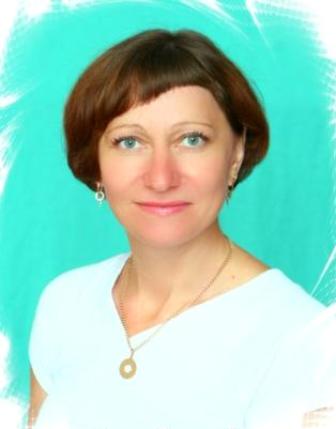 Скоробогатова Наталья Михайловна–Инструктор по физической культуре   Образование – высшее, педагогическое; ИГПИ им.  П.П. Ершова, 2008 г. Квалификация «учитель начальных классов» по специальности «Педагогика и методика начального образования»     Квалификационная категория – высшая квалификационная категория по должности "инструкто по физической культуре", 2014.  Курсы повышения квалификации по теме: «Технологии повышения качества физкультурно-оздоровительной работы в ДОУ», 72 часа, 11.05.-26.05.2015   Стаж работы – 19 л., педагогический –19л  Награждена: Почетная грамота Департамента образования и науки Тюменской области, 2012                     - Благодарность отдела образования администрации  Абатского муниципального района, 2014 г.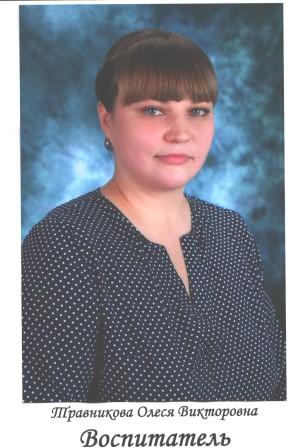 ТравниковаОлеся Викторовна –воспитатель    Образование – высшее, педагогическое; ИГПИ им. П.П. Ершова, 2010 г. Квалификация «Организатор-методист»  по специальности «Педагогика и методика  дошкольного образования».                                                      Квалификационная категория – нет   Курсы повышения квалификации - нет   Стаж работы – 3 г., педагогический – 3 г.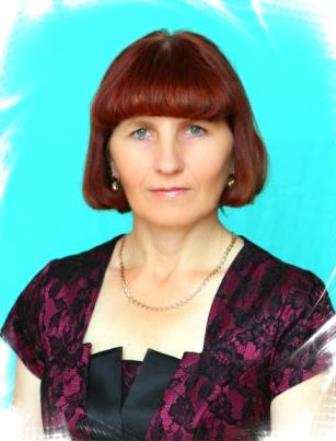 Торопова                     Светлана Михайловна –воспитатель   Образование – средне-специальное, Голышмановское педагогическое училище, 1987 г. Квалификация «Воспитатель в дошкольных  учреждениях», по специальности  «воспитание в дошкольных учреждениях»   Квалификационная категория – высшая квалификационная категория  по должности «воспитатель», 2012.   Курсы повышения квалификации по теме: «Организационно- педагогические основы образовательного процесса в условиях перехода на ФГОС ДО», 56 часов, 30.04.-20.05.2016 Стаж работы – 29 л., педагогический – 26 л.  Награждена: Почетная грамота Департамента образования и науки Тюменской области, 2009                  Благодарность Главы администрации  Абатского муниципального района,  2011 Почетная грамота Министерства образования и науки РФ, 2013 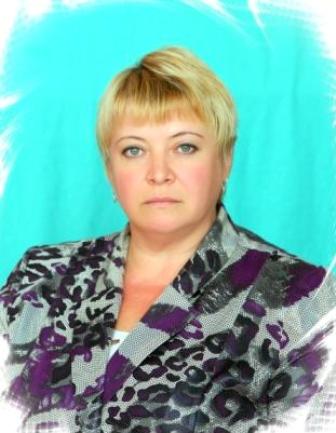 Трофимова Ирина Анатольевна –воспитатель   Образование – средне-профессиональное, Тюменский педагогический колледж № 1, 2002 г. Квалификация «Воспитатель детей дошкольного возраста», по  специальности  «дошкольное образование»   Квалификационная категория – первая квалификационная категория по должности «Воспитатель»,2016 г.   Курсы повышения квалификации по теме: «Организационно-педагогические основы образовательного процесса в условиях перехода на ФГОС дошкольного образования», 72 часа, 24.02. -06.03.2015   Стаж работы – 28л., педагогический – 7 л.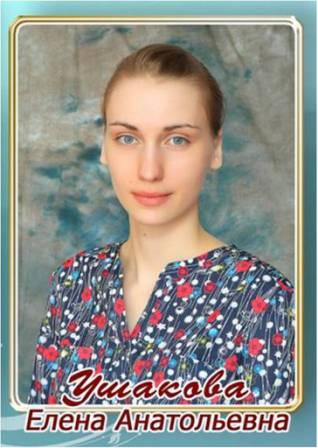 УшаковаЕлена Анатольевна –воспитатель   Образование – высшее педагогическое, Курганский государственный университет, 2011г. Квалификация "Историк, преподаватель  истории»  по  специальности  "История"   Квалификационная категория –нет   Курсы повышения квалификации по теме: «Организационно- педагогические основы образовательного процесса в условиях перехода на ФГОС ДО», 56 часов, 30.04.-20.05.2016  Стаж работы – 2  г., педагогический – 2 г.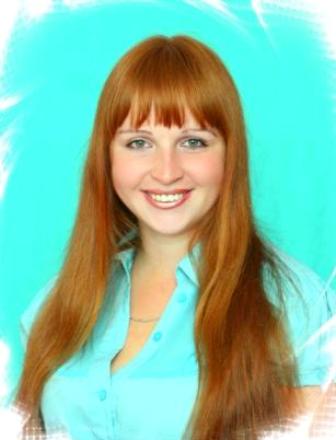 ФенёкДарья Владимировна –музыкальный руководитель   Образование – средне -профессиональное; «Тобольский колледж  искусств и культуры имени А.А. Алябьева,2014г. Квалификация «Руководитель творческого коллектива, преподаватель»  по специальности «Социально-культурная деятельность и народное художественное творчество»    Квалификационная категория – первая квалификационная категория по должности «музыкальный руководитель», 2015 г.   Курсы повышения квалификации по теме «Музыкальное образование дошкольников в условиях реализации ФГОС ДО», 28 часов, 24.02. -11.03.2015 Стаж работы – 7 л., педагогический – 3 г..   Награждена: Грамота отдела образования администрации  Абатского муниципального района, 2016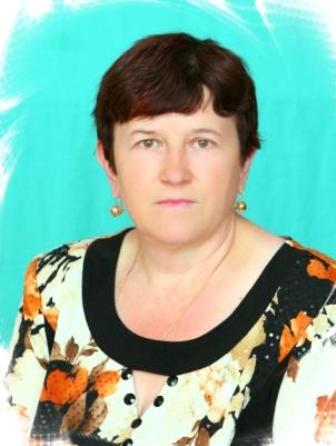 ЧубановаЛюдмила Александровна –воспитатель   Образование - средне-специальное, Тобольское педагогическое училище, 1980 г. Квалификация «Воспитатель дошкольного учреждения», по  специальности  «воспитание в дошкольных учреждениях»   Квалификационная категория – первая квалификационная категория по должности «воспитатель», 2016 г   Курсы повышения квалификации по теме «Организационно-педагогические основы образовательного процесса в условиях перехода на ФГОС дошкольного образования», 56 часов, 02.03 -20.03.2015 Стаж работы – 33 г., педагогический – 32 г.Награждена:  Почетная грамота Министерства образования и науки РФ, 2012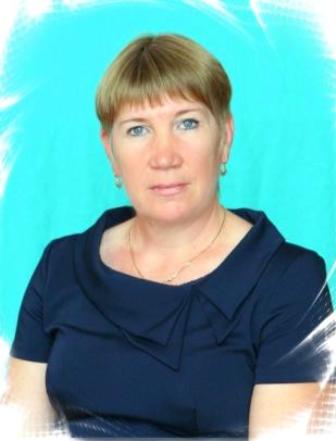 Шакирова Нина Юрьевна-воспитатель   Образование – высшее, педагогическое; ИГПИ им. П.П. Ершова, 2006. Квалификация «Учитель биологии»   по специальности «Биология»    Квалификационная категория – высшая квалификационная категория по должности «Воспитатель», 2014 г.   Курсы повышения квалификации по теме: «Организационно-педагогические основы образовательного процесса в условиях перехода на ФГОС ДО», 72 часа, 17.03 -17.04.2014   Стаж работы – 36 л, педагогический – 33 г.   Награждена: Благодарность Губернатора Тюменской области, 2014 г.